 ?АРАР			       		                    ПОСТАНОВЛЕНИЕ    17  апрель 2017 й. 	                    №  11                      от 17 апреля   2017 г.О внесении изменений в постановление главы сельского поселения№17 от 18 апреля 2012 года «Об утверждении плана мероприятий противодействия коррупции и о составе комиссии по предупреждению и противодействию коррупции в сельском поселении Абдуллинский сельсовет муниципального района Мечетлинский район Республики Башкортостан»       В соответствии с Федеральным законом от 06.10.2003г. №131 –ФЗ «Об общих принципах организации местного самоуправления в Российской Федерации» , постановляю:1.Внести изменение в состав комиссии по предупреждению и противодействию коррупции в сельском поселении Абдуллинский сельсовет муниципального района Мечетлинский район Республики Башкортостан»2. Настоящее постановление обнародовать путем размещения на информационном стенде в здании администрации сельского поселения Абдуллинский сельсовет  и на официальном сайте сельского поселения в сети Интернет.3.Контроль за исполнением настоящего постановления оставляю за собой.Глава сельского поселения                                        Р.Г.Нусратуллин                        Приложение № 1к постановлению главысельского поселения Абдуллинский сельсоветот 17.04.2017г. №11Состав комиссии по предупреждению и противодействию коррупции в сельском поселении Абдуллинский сельсоветПредседатель комиссии:Нусратуллин Рафис Ганусович- глава сельского поселения;Секретарь комиссии : Абдулхаликова Залия Фуатовна –управляющий делами сельского поселения;Члены комиссииФахразиев Ринат Салихович- председатель постоянной комиссии по развитию предпринимательства,  земельным вопросам, благоустройству и экологии;Камалов Сабирьян Хакимович- председатель постоянной комиссии по бюджету,налогам, вопросам муниципальной собственности и социально гуманитарным вопросам, охране правопорядка;Хамматова Филарида Фаритовна- культорганизатор сельского клуба д.КлючевойБАШ?ОРТОСТАН РЕСПУБЛИКА№ЫМ»СЕТЛЕ РАЙОНЫМУНИЦИПАЛЬ РАЙОНЫНЫ*АБДУЛЛА АУЫЛСОВЕТЫ АУЫЛ БИЛ»М»№ЕХАКИМИ»ТЕ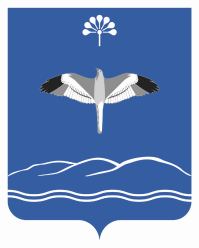 АДМИНИСТРАЦИЯСЕЛЬСКОГО ПОСЕЛЕНИЯАБДУЛЛИНСКИЙ СЕЛЬСОВЕТМУНИЦИПАЛЬНОГО РАЙОНАМЕЧЕТЛИНСКИЙ РАЙОНРЕСПУБЛИКА БАШКОРТОСТАН